           OBEC VARHAŇOVCE 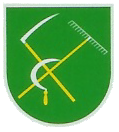              Obecný úrad Varhaňovce 56, 08205č. obj.  007/ 2011                                                        DN Nábytok s. r. o.                                                    predajňa Prešov ( OD Rozvoj)                                                    Hlavná 15                                                     080 01 Prešov                                                                                  Varhaňovce dňa. 6. 4. 2011Fakturačná adresa                           Miesto dodávkyObec Varhaňovce                               OcÚ Varhaňovce                                                            Varhaňovce 56      Varhaňovce 56                                    082 05     08205IČO 00327956DIČ 2021296717bankové spojenie: VÚB Prešov č. ú. 20627-572 /0200,  č. ú. 2503450651 /0200VEC: Objednávka      Obec Varhaňovce zastúpená starostom obce Antonom Štefkom, týmto objednávau Vás : stôl 76 X 120 v počte 7 ks            stolička kancelárska  1 ks            zostava kancelárskeho nábytku podľa výberu    S pozdravom                                                                                         starosta obce                                                                                        Štefko Anton .........................................................................................................................................tel. 051 77811 17,   0905 753168,                     fax. 051 7495472,                         e-mail: varhanovce@stonline .sk  